2023年度述法报告市自然资源局党组书记、副局长   吕军根据工作要求，现述法如下：一、履职情况（一）加强组织领导，全面宣传贯彻习近平法治思想1、贯彻落实《库尔勒市党政主要负责人履行推进法治建设第一责任人职责清单》，深入学习贯彻习近平法治思想、党的二十大精神，认真落实党组中心组集体学法，把“一规划两纲要”纳入理论中心组学习计划，对法治建设重要工作亲自部署、重大问题亲自过问、重点环节亲自协调、重要任务亲自督办，全面提高党员干部政治理论素养和依法行政水平。2、落实法治建设第一责任人职责要求。将党政主要负责人述法工作列入年度党政领导班子述职内容，带头讲党课，强学习，确保依法行政工作落地见效，不断增强领导干部责任感，发挥核心领导作用，真正把第一责任扛起来。（二）坚持问题导向，围绕主责主业履职尽责一是抓好反馈问题整改。完成法治督查反馈8条共性问题、1条个性问题的整改工作，扎实开展自治区环保护督察反馈的共性2条问题、3条个性问题整改；二是坚持学法用法。研究推进机关法治建设，积极研究新形势下国土、规划行政执法工作中遇到的问题，积极与单位法律顾问、州市法院、州市检察院交流学习，提高依法行政能力。三是建立健全重大行政执法决定法制审核制度工作，已将人才引进纳入年度工作计划，2004年计划引进法律专业研究生2名，充实基层岗位。（三）推进法治政府建设1、拓展发展空间，构建国土空间格局。《库尔勒市国土空间总体规划（2021—2035年）》编制，完成了基础双评估、双评价研究、发展战略、产城发展研究、水资源、城镇开发边果和土地整治和综合修复专题研究。规划大纲成果逐级上报。规划确定库尔勒市“一区一中心一枢纽五基地”的目标定位，科学划定生态保护红线，生态保护红线面积为728.35平方千米，全市城镇划定开发边界面积为206.45平方千米。搭建国土空间规划“一张图”实施监督信息系统，加强规划用途管制。2023年以来核发《建设项目用地预审和选址意见书》61件、《建设用地规划许可证》74件、《建设工程规划许可证》130件、《建设工程竣工认可证》6件、《规划设计条件》110份。2、健全依法行政决策机制。一是全面落实党组重大决策合法性审查制度，严格执行局党组会议事制度、三重一大集体决策制度、会议事规则，先后召开党组会23次，议题1160个。二是聘请新疆天雪律师事务所为我局法律顾问。在规范性文件制定，行政执法、信息公开、行政复议、行政诉讼以及重大决策过程中充分听取法意见和建议，做到事前防范法律风险、事中法律控制和事后法律补救。3、深化执法体制改革。一是按照《库尔勒市深化基层综合行政执法力量建设改革实施方案》推动执法重心下移，优化执法力量配置，我局下派41名执法人员至乡镇街道，权力事项清单中8项下放至乡镇街道实施。二是严格按照行政执法“三项制度”要求，强化事前事后公开，并将行政执法结果上传巴州信用网进行了公示。4、强化权力制约监督，履责公开透明。一是积极配合人民法院化解行政争议和履行判决。今年行政应诉70起。有效防范化解重大风险挑。二是主动公开。在政府网公开权责清单、行政处罚、行政许可信息等。我局2023年共受理依申请政府信息公开32件并按要求公开，受理行政复议19件，将调解纳入到每个案件的程序中。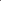 5、加强规范性文件合法性审查制度建设，提高效率和质量。明确规范性文件合法性审查的备案、审查、纠错、公布程序，坚持有件必审、有错必纠，提高规范性文件合法性审查工作质量。2023年以来，我局共清理规范性文件10件，无新增件。目前，我局没有出现一件不符合规定的规范性文件。（四）优化营商环境，持续打造最优营商环境1、做好经营性用地交易工作。经营性用地招拍挂出让全部纳入网上交易，优化配置土地资源。今年组织实施国有建设用地使用权挂牌出让工作21批，挂牌宗地45宗，总面积为1834.54亩，其中成交21宗地，面积为1159.65亩，土地出让总价款43881.47万元。2、实行灵活的土地供应方式。完善工业用地供应政策支持实体经济发展，推进工业用地供应由出让为主向租赁、出让并重转变，强化土地要素保障，降低用地成本，促进工业经济平稳增长。2023年实施国有建设用地使用权挂牌租赁2宗，总面积为118.29亩，收缴土地租赁金34.02万元。开展土地收储工作，坚持各类用地开发的土地由政府“统一收购、统一报批，统一储备，统一管理，统一供应”的“五统一”制度。2023开展土地收储265块，94292.17亩土地进行了全面梳理。3、深化不动产登记和金融便民利企合作，优化业务流程。成功推动不动产“带押过户”落地实施，做深“互联网+不动产登记”， 持续拓宽“不见面”受理覆盖面，助推“一件事一次办”，今年新增业务受理专线17条，企业对接拉设专线，实现信息互通。今年，通过“不见面”业务办理“住房公积金贷款一件事”3602笔。一般登记和抵押登记由之前5个工作日内办结减少到1-2个工作日内办结。二、下一步工作打算1、树牢法治理念，坚持学法用法。认真落实学法用法制度，促进领导干部积极树立依法治国的思维与理念，学会运用法治方式去维护社会发展与化解社会矛盾，切实履依法行政重要组织者、推动者和实践者职责。2、进一步完善国土空间规划编制工作。通过建立国土空间规划体系，实现“多规合一”，形成国土空间开发保护“一张图”，全面提升我县国土空间治理体系和治理能力。3、服务改善民生。推进“放管服”改革，建立以“多规合一”为基础的建设规划用地“多审合一、多证合一”。4、加强执法监督，提高执法水平。按照“三项制度”要求，继续扎实地开展“执法公示"、“合法性审查"和“执法全过程记录"工作，促进严格规范公正文明执法。库尔勒市自然资源局2024年2月1日